PONEDELJEK, 16. 3.DRUŽBANavodilo za delo:Vadi za KOLESARSKI IZPIT na portalu SKUPNOST.SIO.SIVAJA DELA MOJSTRA!Vem, da vam bo uspelo.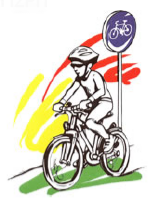 